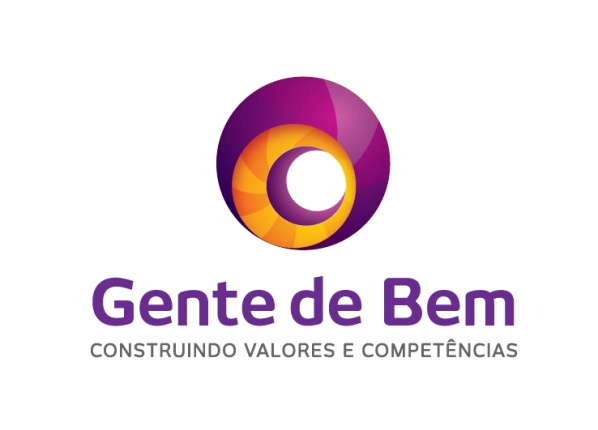 AVALIAÇÃO FINAL DO PROJETO CRÊ-SER SÃO LUIZ DO PURUNÃ – T2 (SEXTA-FEIRA)2018OBSERVAÇÕES: As avaliações acima são as médias de todos os alunos participantes do Crê-SER em 2018.Os textos abaixo foram digitados da forma como os alunos escreveram, sendo assim erros de português e expressões sem sentido são de responsabilidade dos seus autores.Todas as avaliações estão disponíveis aos patrocinadores e a quem mais interessar na Associação Gente de Bem. O QUE O PROJETO ME ACRESCENTOU?NOME: Me ensinou a montar um currículo, como se comportar em uma entrevista de emprego.A ter responsabilidade.A trabalhar mais em equipe.NOME:  O projeto me mostrou muitas coisas sobre o mundo de trabalho e mudou muito a minha forma de pensar. Me ajudou em muita coisa e tenho certeza que esse curso vai me ajudar e facilitar a conseguir um emprego.NOME: AmandaMudou muito meu jeito de olhar o mundo. Tanto na vida pessoal quanto na profissional, eu mudei meu jeito de pensar e minhas atitudes. Ainda não decidi minha profissão, mas já tenho ideia do ramo que quero seguir, hoje em dia sei que com pequenas atitudes, eu faço a diferença.NOME: CaioO projeto me auxiliou a ter uma nova visão de mundo. A enxergar oportunidades que antes poderiam passar despercebidas, hoje eu poderei aproveitá-las, a ver quais são as minhas qualidades e falhas, e me ajudou a ter uma ideia de profissão para o futuro, eles me ajudaram a ter um contato maior com a sociedade.NOME: FrancianeMe ensinou a como se comportar em uma entrevista de emprego, a preencher corretamente um currículo, a escolher uma profissão que eu goste de fazer e não uma que pague bem, me fez perder um pouco a timidez, me ensinou que as pessoas as quais eu tenho uma boa amizade nem sempre vou ter uma boa relação profissional e que antes de eu falar dos problemas do mundo, preciso tentar resolvê-los.NOME: GabrielleResponsabilidade, aprendi a ter opinião própria, a escutar melhor a opinião dos outros, etc.NOME: GeanAcrescentou bastante experiência onde eu iria adquirir na minha vida profissional, eu tive a oportunidade de ver os erros, aprender com eles para não errar no emprego ou em uma entrevista, errar no projeto me fez ver que não é toda vez que se tem uma nova chance.NOME: HeloisaMe comportar mais em uma entrevista de emprego, não fazer algumas “manias” bobas e também saber conversar (se desenvolver mais) em uma entrevista, preencher currículo.NOME: IzabelyO projeto me acrescentou mais conhecimento.NOME: Laion L.O projeto me acrescentou responsabilidade, me ajudou bastante em ver umas coisas simples que eu poderia fazer.NOME: Larissa G.Me acrescentou muito conhecimento “pois até mesmo se eu fosse fazer um currículo hoje sem o curso, faria aqueles já pronto”. Ele me ajudou a mudar minha cabeça para o mundo olhar tudo diferente, até como me comportar diferente em várias ocasiões. E sempre correr atrás dos seus objetivos.NOME: LuizMe ajudou a conhecer melhor as minhas qualidades e defeitos, também me fez refletir sobre muitas coisas para que eu possa crescer como indivíduo e me ajuda a moldar uma identidade.NOME: MaiconO projeto em ajudou a perceber que temos que correr atrás das coisas que queremos e seguir a vida inteira em uma coisa que gostamos.NOME: MuryloO projeto me ajudou a entender um pouco mais sobre o mercado de trabalho, também sobre a entrevista de emprego e conhecer algumas pessoas nas atividades externas e práticas e uma experiência em administrar alguma empresa na atividade da empresa jovem.NOME: PedroProporcionou um autoconhecimento maior, ver o mundo do trabalho de uma forma diferente, entender melhor a sociedade.NOME: PriscillaAutoconhecimento, reflexão sobre o mundo do trabalho, sobre os problemas do mundo.NOME: RenanMe acrescentou muito sobre o que foi repassado, nos assuntos de desenvolvimento profissional e pessoal. Me ajudou a como me comportar em uma entrevista de emprego, como fazer um currículo, melhorar meu modo de agir em grupo, a pensar melhor em relação a algumas questões, etc.NOME: TalissaBom eu era muito tímida, o projeto me ajudou a me desenvolver para me comunicar melhor com as pessoas. Aprendi muita coisa que não tinha noção que existia. Desenvolvi mais meu pensamento sobre trabalho e vida pessoal.NOME: Tatiane Q.Me ajudou para me conhecer melhor, conhecer que está comigo e fez eu parar para analisar os problemas sociais, que não preciso de muito para ajudar os outros, me ensinou a me planejar bem antes de fazer qualquer coisa.NOME: ThauyniMais conhecimento sobre o mundo do trabalho e como se portar diante de certas situações.NOME: ViniciusAcrescentou um modo a mais de pensar sobre o mercado de trabalho atual e de como agir diante de tudo isso. Também me ajudou a formar uma imagem mais forte sobre mim diante do mundo.O QUE NÃO GOSTEI? O QUE PODERIA MELHORAR?NOME:Eu acho que na empresa jovem a Lu tinha que ter escolhido as pessoas.Proporcionar mais contato com outras instituições.NOME: AmandaA parte da informática na minha opinião foi muito básica, muito rápido.NOME: CaioEu acho que poderia vir a melhorar a questão dos temas trabalhados, alguns temas que são importantes poderiam vir a ser trabalhados e acho que na questão da metodologia, acho que temas importantes não foram aprofundados o suficiente, foram passados meio por cima, e temas não tão importantes tiveram atenção não tão necessária.NOME: GeanPoderia ser mais vezes na semana, mas está bom assim.NOME: HeloisaO curso em geral foi bom, foi falado sobre muito emprego, mais um emprego que talvez seja muito importante para o Brasil e não foi falado, esse emprego é o de caminhoneiro, acho que deveria ter falado mais dele.NOME: FrancianePoderia ter falado mais tempo de curso para aproveitar melhor as atividades. A escolha da empresa pode ser feita pela facilitadora.NOME: LaionEu gostei de tudo, para mim não precisava mudar nada.NOME: Larissa GNo curso nada, tudo ótimo.NOME: LuizMais tempo e conteúdo mais específico em determinados assuntos.NOME: MuryloO que poderia melhorar poderia ocorrer um envolvimento melhor com as pessoas do projeto.NOME: PriscillaAproveitar melhor o tempo.NOME: Tatiane Q.Na minha opinião eu acho que não deveria passar vídeo, porque nós não prestamos muita atenção.NOME: ViniciusApenas na parte de informática que poderia ser mais intensivo. Muitos assuntos discutidos eram sobre questão de lógica, mas tudo me ajudou muito.SEU DEPOIMENTO PARA OUTRAS PESSOAS SOBRE O PROJETO:NOME: Esse curso via te mostrar as empresas com  outros olhos, vai mudar seu jeito de pensar em muitos sentidos. A ação social me tocou muito, pois se não fosse o curso, eu jamais pensaria em fazer, mas eu gostei muito de fazer e pretendo fazer de novo. EU AMEI FAZER e quero que continue.NOME: Vale a pena, ajuda muito no seu desenvolvimento social.NOME: AmandaEu amei participar desse projeto, acredito ter me tornado uma pessoa melhor. Se você tiver a oportunidade de fazer, faça. E vai te ajudar a ver o mundo de uma outra forma e a ser alguém melhor.NOME: CaioQue o projeto Crê-Ser pode literalmente te ajudar a crescer psicologicamente, assim tendo uma nova visão do mundo, você assim podendo ampliar grandemente seus horizontes, você pode aprender como se comportar diante de oportunidades que a vida lhe proporcionará. NOME: GeanÉ muito Top. Eu recomendo.NOME: HeloisaO projeto é bom, aconselho a qualquer um, pois aprendi muito com ele, aprendi coisas que talvez em nenhum outro lugar me ensinariam.NOME: GabrielleRecomendaria para outras pessoas, o projeto ensina a ter muita responsabilidade, além de ajudar no mercado de trabalho.NOME: FrancianeRecomendo, pois o projeto é excelente, a facilitadora explica super bem, os passeios são ótimos, os assuntos são super necessários e muito bem trabalhados.NOME: IzabelyMuito bom!! Recomendo.NOME: LaionEu recomendaria para outras pessoas a fazer o curso porque é muito bom.NOME: LarissaQue você não pode perder essa oportunidade de fazer a diferença na sua vida. Ele tem uma boa equipe de professores, a comida é muito boa e seus conteúdos são excelentes. Recomendo muito.NOME: LuizO projeto vale a pena e ajuda o indivíduo a evoluir como pessoa no meio profissional e individual.NOME: MaiconÉ muito bom esse projeto para quem for fazer vale muito a pena. Isso não é perda de tempo, é conhecimento.NOME: MuryloÉ uma experiência muito boa, para quem quer entender um pouco sobre como se comportar em uma entrevista de emprego e também estar ligado no que está acontecendo no mercado de trabalho.NOME: PedroO curso é muito interessante, pois busca mostrar uma nova forma de ver o mundo e a sociedade. Indico pois é muito diferente e nos ajuda a interagir com novas pessoas.NOME: PriscillaEu gostei, fizemos atividades legais, eles do projeto não obrigam a gente a fazer nada, só o que quer e sempre são educados e simpáticos.NOME: RenanRecomendo 100% o curso, pois proporcionou muita ajuda no desenvolvimento pessoal e profissional. Também realmente foi repassado tudo o que eu esperava.NOME: TalissaBom o projeto é ótimo, recomendo MUITOO! Não há motivos para não fazer o curso se tiver a oportunidade de fazer, pois o curso ajuda muito tanto na vida pessoal, como no trabalho.NOME: TatianeO projeto é muito bom porque ele ajuda a nos conhecer e conhecer nossos amigos melhor, nos ajudou a saber o que vamos enfrentar lá fora no mundo do trabalho, nos ensina a planejar bem as coisas.NOME: ThauyniEu diria que é uma nova experiência que trará muitos novos conhecimentos.NOME: ViniciusÉ um ótimo projeto, recomendo e muito. Cada vez que você está mais nesse curso, poderá aprender mais, cada assunto é extremamente importante. A metodologia deles tratada é muito clara e sutil. Super recomendo.ITEM AVALIADONOTAConteúdo (Importância dos temas trabalhados)9,73Metodologia aplicada (Forma de trabalhar o assunto)9,77Expectativa X Objetivo atingido (Está gostando)9,77Aproveitamento do tempo, pontualidade.9,64Facilitador: Soube explicar os conteúdos?9,95Facilitador: Relacionamento com os alunos?9,95O curso está te ajudando a conhecer melhor as suas forças e fraquezas?9,73O projeto está contribuindo para a construção de uma identidade e autoimagem mais fortalecida?9,59O projeto está promovendo a reflexão sobre o trabalho como uma parte de sua vida?9,95Sua nota para criação e execução da empresa jovem.9,41O projeto tem ajudado a ampliar suas competências, sonhos e possibilidades?9,77O projeto proporcionou contato com outras instituições que possam te ajudar na entrada no mundo do trabalho e na continuidade da sua qualificação profissional e pessoal?9,59O projeto promoveu reflexões sobre a crise socioambiental atual?9,59O projeto promoveu seu envolvimento para contribuir na busca de soluções dos problemas de sua comunidade?9,91Sua nota para criação e execução da ação social realizada na sua comunidade.9,45Recomendaria para outros jovens?9,95Qual a sua nota geral para o curso?9,82MÉDIA9,74